Departement of BS Education 
Assignment: Thinking and understanding 
Concepts of'Problem SolvingSubject:Educational PsychologySubmitted To:Ma'am Hina ZahraSubmitted By: Ihsan Ullah-Daniyal Safdar-Naeem RazaRoll No : BEDF19BM046BDF19BM034BDF19BM018UOS SUB CAMPUS BHAKKARDefinitions:Thinking refers  to accessing the mind to develop  ideas, make decisions and store and retrieve memoriess . it is the process of consideringh or reasoning about something. we use our thinking ability in order to make sense of experiences , organize information , make connections, ask questions, make plans or make desisions.1.the process of considering or reasoning about something.2.the action of using one's mind to produce thoughts3. Thinking is a mental activity in its cognitive aspect.4. Thinking is the reorganization of concepts.5.Thinking is mental exploration to find out solution to a problem.Characteristics:It is one of the most important aspects of ones cognitive behavior.It depends on both – perception and memory.Thinking is a mental process which starts with a problem and concludes with its solution. It involves trial and error; analysis and synthesis; foresight and hindsight.It is a symbolic behavior.It is a cognitive activity.It is always directed to achieve some purpose.It is different from day-dreaming and imagination.It is a problem-solving behavior.There is mental exploration instead of motor exploration..(e.g.: if a person gets locked in a room and loses his keys and he starts searching for them in different places. This becomes motor exploration. But if he tries to think of different ways of how he can get out of the room then this becomes mental exploration- THINKING.) Thinking is a symbolic activity. (e.g.: engineers use mental images and symbols to design the plan for buildings)Types1. Creative thinkingAn ability to conceive new and innovative ideas by breaking from established thoughts, theories, rules, and procedures. People who use this thinking often hear that they  “think outside the box”.2. Analytical thinkingAn ability to separate a whole into its basic parts in order to examine the parts and their relationships. People with this type of thinking are great problem-solvers and have a structured and methodical way of approaching tasks.3. Critical thinkingThe process of exercising careful evaluation or judgment. Critical thinkers do this in order to determine the authenticity, accuracy, worth, validity, or value of something. Rather than strictly breaking down information into parts, critical thinkers explore other elements that could have impacted conclusions.4. Concrete thinkingMore often than not, these type of thinkers prefer to think, comprehend and apply factual knowledge. It is about thinking of objects or ideas as specific items, rather than as a theoretical representation of a general concept. It involves practical thinking only, always literal, and to-the-point.5. Abstract thinkingAn ability to relate seemingly random things with each other and make the connections that others find difficult to see. People with this type of thinking pay attention to the hidden meanings behind things relating them to other items, events, or experiences. Abstract thinkers usually can observe things as theories and/or possibilities.6. Divergent thinkingThis mindset takes the path of exploring an infinite number of solutions to find one that is effective. So, instead of starting off with a set number of possibilities and converging on an answer, divergent thinkers go as far and wide as necessary and move outwards in search of the solution.7. Convergent thinkingA process of combining a finite number of perspectives or ideas to find a single solution. Convergent thinkers will target these possibilities, or converge them inwards, to come up with a solution.Consider it as a multiple-choice question in an exam. You have four possible answers but only one is right. In order to solve the problem, you would use convergent thinking.The Importance of ThinkingThinking is an important mental process. It helps us to define and organise experiences, plan, learn, reflect and create. But sometimes our thinking may for a variety of reasons become unhelpful and this has a negative impact on our well being.Some negative types of thinking may include:When our thinking dwells in the past to a level that it influences our ability to function in the present;When our thinking is constructed of language that is absolute in character and leaves little room for imagining a different future;When our thinking prevents us from recognising our own strengths or the strengths of others.Definitions of understading 
understanding is a psychological process related to an abstract  or physical object, such as a person, situation,or message whereby one is able to think about it and use concepts  to deal adequately with that object. understading is a relation between  the knower and an object of understanding . Understanding  implies abilities  and dispositions  with respect to and object of knowledge that are sufficient to support intelligent behaviorcharacteristics of UnderstandingUnconditional loveNo or less expectations accedpting people as they arepostive attitude toward peoplepatient towards people Selfless attitude toward peopleUnconditional care for people in all Situations Importance of understandingWhen something is meaningfully understood, it is retained much longer, can be built upon  to acquire further  understanding , is usually very versatile in the situations and ways it can be used, and facilitates creativity.For example , the law of supply and demand (understading that a higher price for something will reduce the amount  demanded and increase  the amount  supplied) is something  which one is not likely to forget once it is meaningfully  understand. it is importent for acquiring  and understanding  of cinsumption theory. it can be applied  in a broad range of ways, including deciding  how much to charge for cutting  someone's lawn  and deciding for whom to vote. And it helps one to be creative in finding ways to maximize your income.Similarly, once you understand what an atom is, you are not likely to forget it; it is essential for understading the chemical behavior of matter (atomic theory); it is a broadly useful concept in chemistry and it greatly facilitates a chemist's ability to develop creative ideas and products.What is problem solving?Problem solving is the act of defining a problem; determining the cause of the problem; identifying, prioritizing, and selecting alternatives for a solution; and implementing a solution. The problem-solving process.Nature of problem solving!Problem solving is the mental process of analyzing a situation, learning what options are available, and then choosing the alternative that will result in the desired outcome or some other selected goal.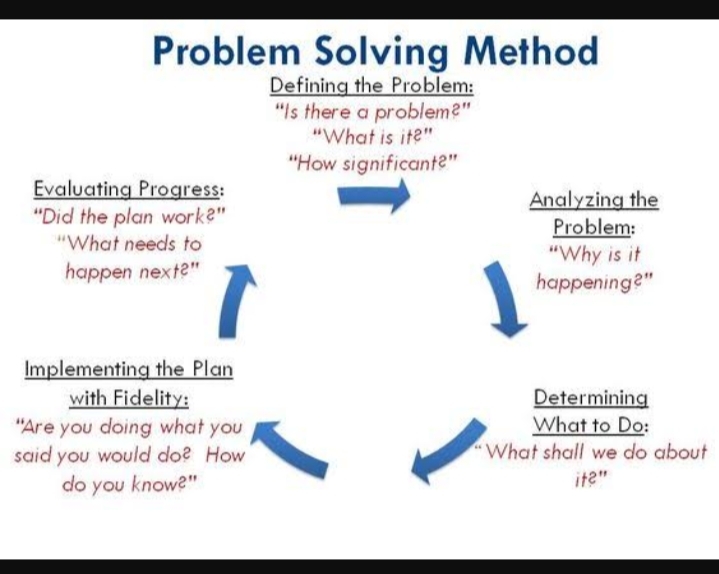 Some key problem-solving skills include:Active listening.Analysis.Research.Creativity.Communication.Dependability.Decision making.Team-building.What is the nature of a problem?The nature of your problem is more like the general idea of it. For example, if you were calling a computer support number, they would ask what the nature of your problem was. You could just say "Internet connection issues" instead of "My Internet keeps losing connection when I do this specific thing on my computer.What are the 7 steps to problem solving?Here are seven-steps for an effective problem-solving process.Identify the issues. Be clear about what the problem is. ...Understand everyone's interests. ...List the possible solutions (options) ...Evaluate the options. ...Select an option or options. ...Document the agreement(s). ...Agree on contingencies, monitoring, and evaluation.Strategy means!A problem-solving strategy is a plan of action used to find a solution. Different strategies have different action plans associated with them ([link]). For example, a well-known strategy is trial and error. The old adage, “If at first you don't succeed, try, try again” describes trial and error.The 10 problem solving strategies include:The 10 problem solving strategies include:Guess and check.Make a table or chart.Draw a picture or diagram.Act out the problem.Find a pattern or use a rule.Check for relevant or irrelevant information.Find smaller parts of a large problem.Make an organised list.Factors!Below we have outlined the key factors affecting the problem solving process.Understanding the problem. The most important factor in solving a problem is to first fully understand it. ...Personality types/Temperament. ...Skills/Competencies. ...Resources available. ...External.Why is problem solving is important in life?Problem-solving is important both to individuals and organizations because it enables us to exert control over our environment. ... Problem-solving gives us a mechanism for identifying these things, figuring out why they are broken and determining a course of action to fix them.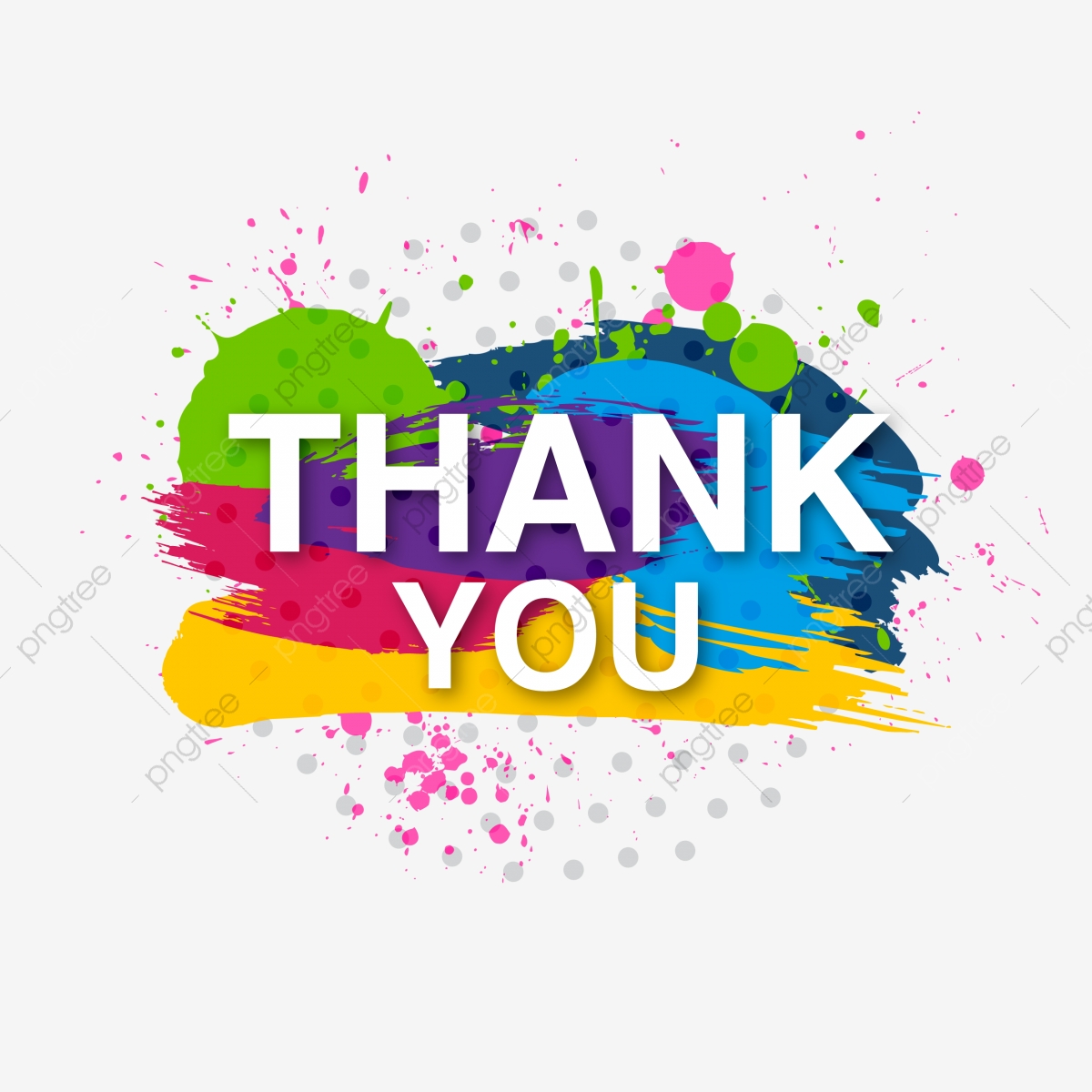 